Job Aid 07 Role Relationship with User - User GroupUSEThis report can be used to determine what roles are assigned to a user.INFORMATIONList of all roles assigned to a user or users in a user group.RELATED PROCESSESProcess 1: New or Amended RolesSPECIFIC SCENARIOSStep 4A: Analyze for a single user group. Step 4B: Analyze by for a single user by user ID. Step 4C: Analyze by for multiple users by user ID.StepDescriptionScreenshot1Navigate to the ‘Reports and Analytics’ tab.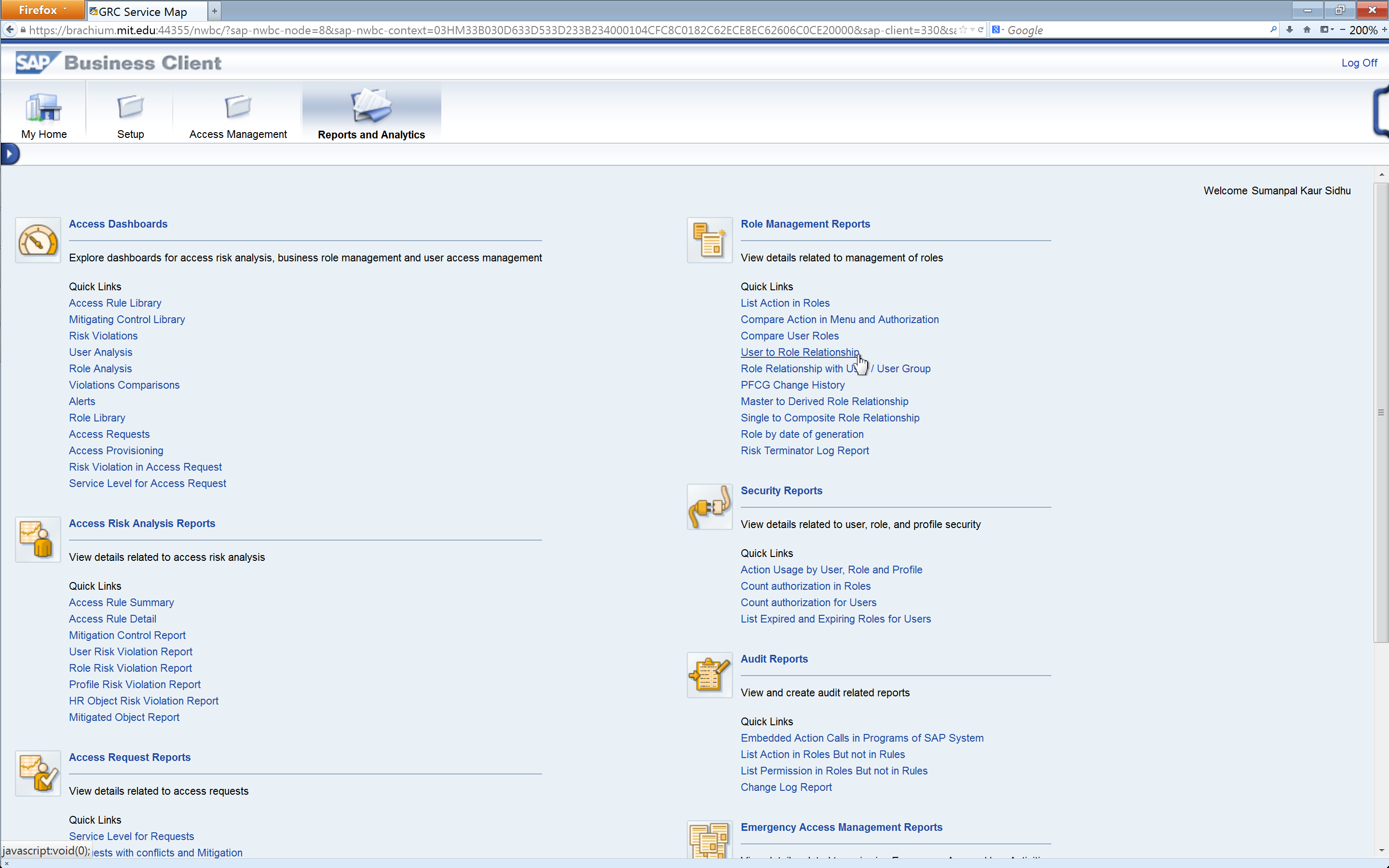 2Click on the ‘Role Relationship with User / User Group’ report located in the ‘Role Management Reports’ section.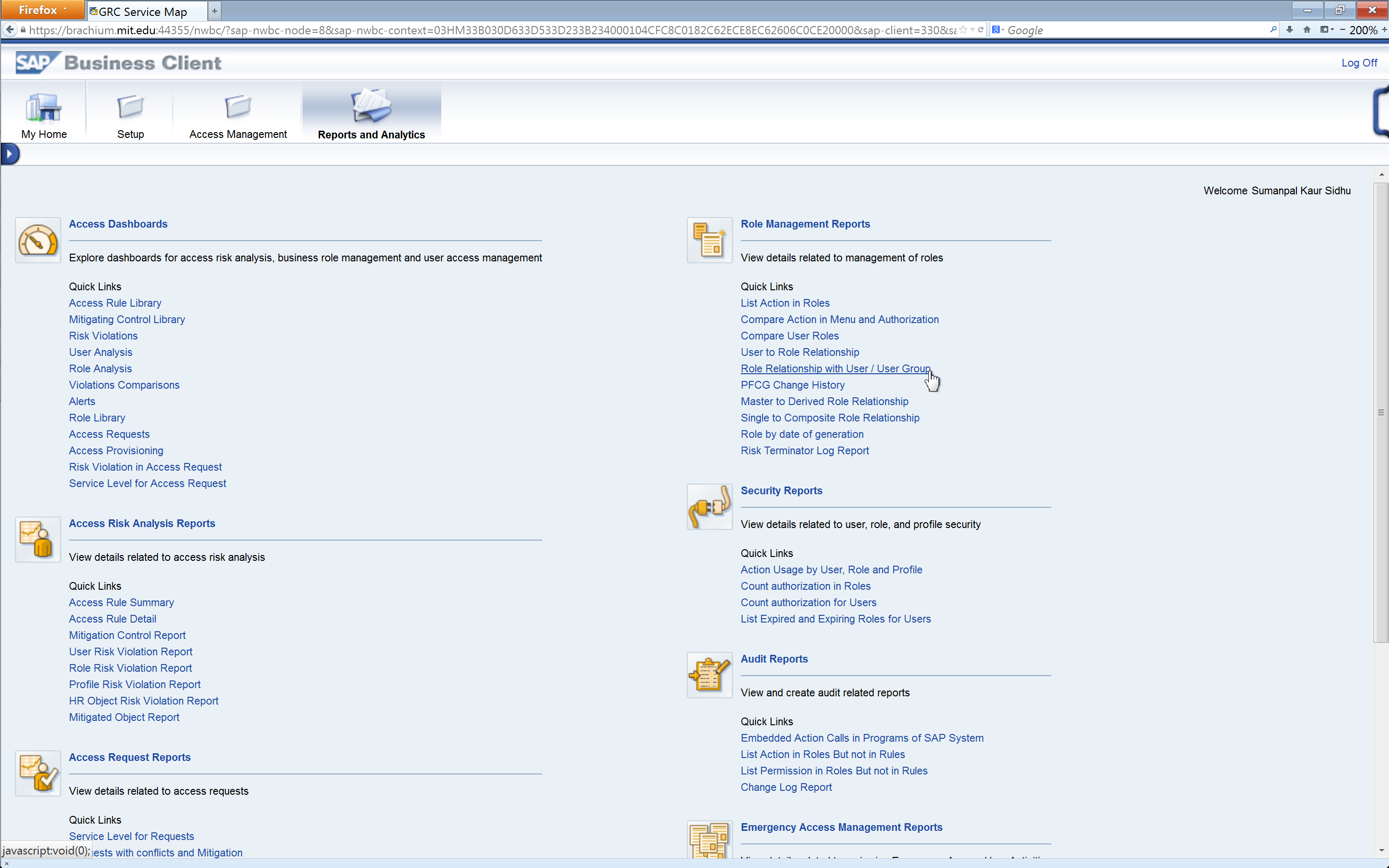 3Select the system for which information is required. In this case, the selection is PS1.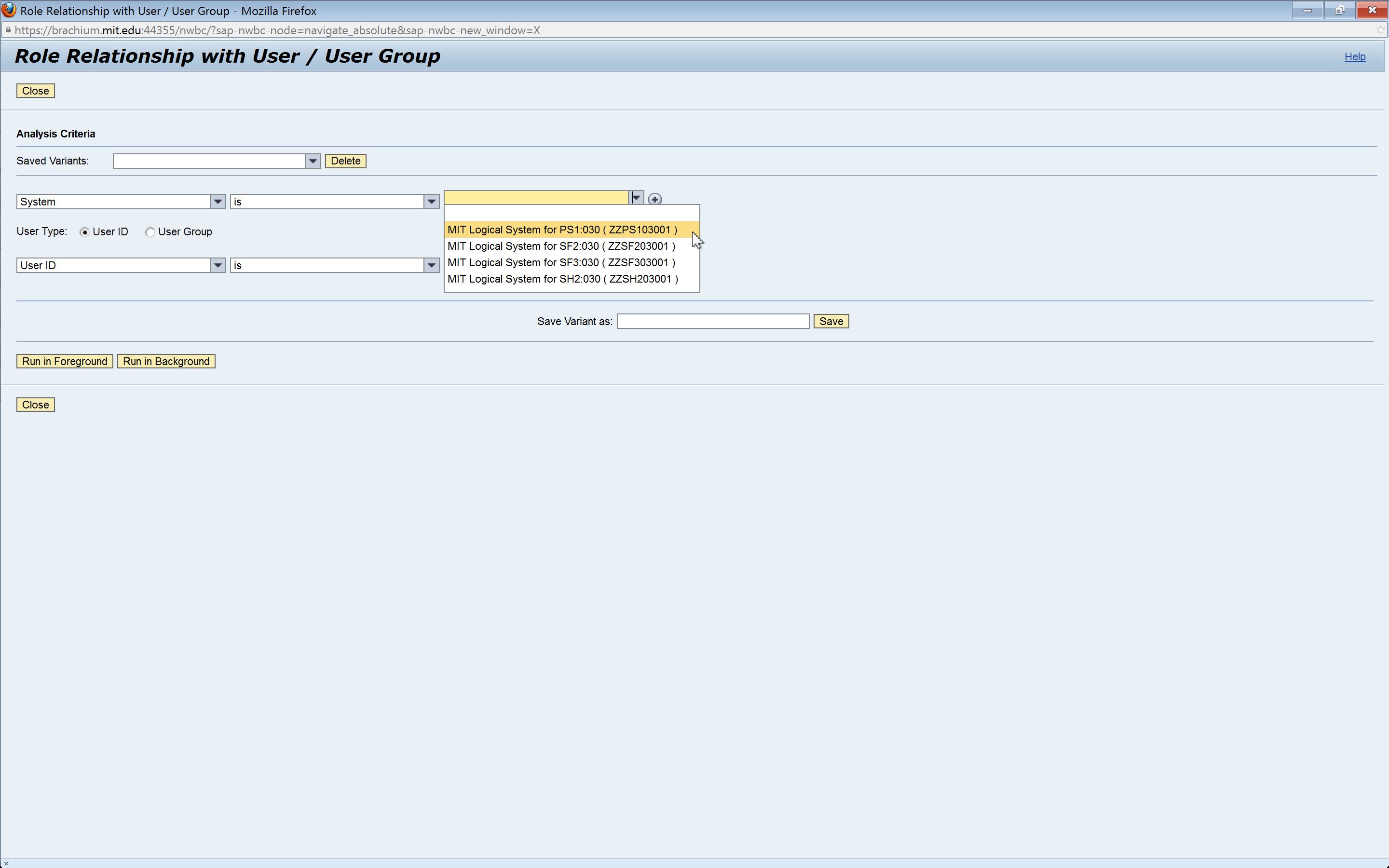 4A-1Analyze for a single user group. Click on the dial button next to ‘User Group’. NOTE: The report can also be executed for multiple user groups by following steps similar to those outlined for multiple user IDs in steps 4C.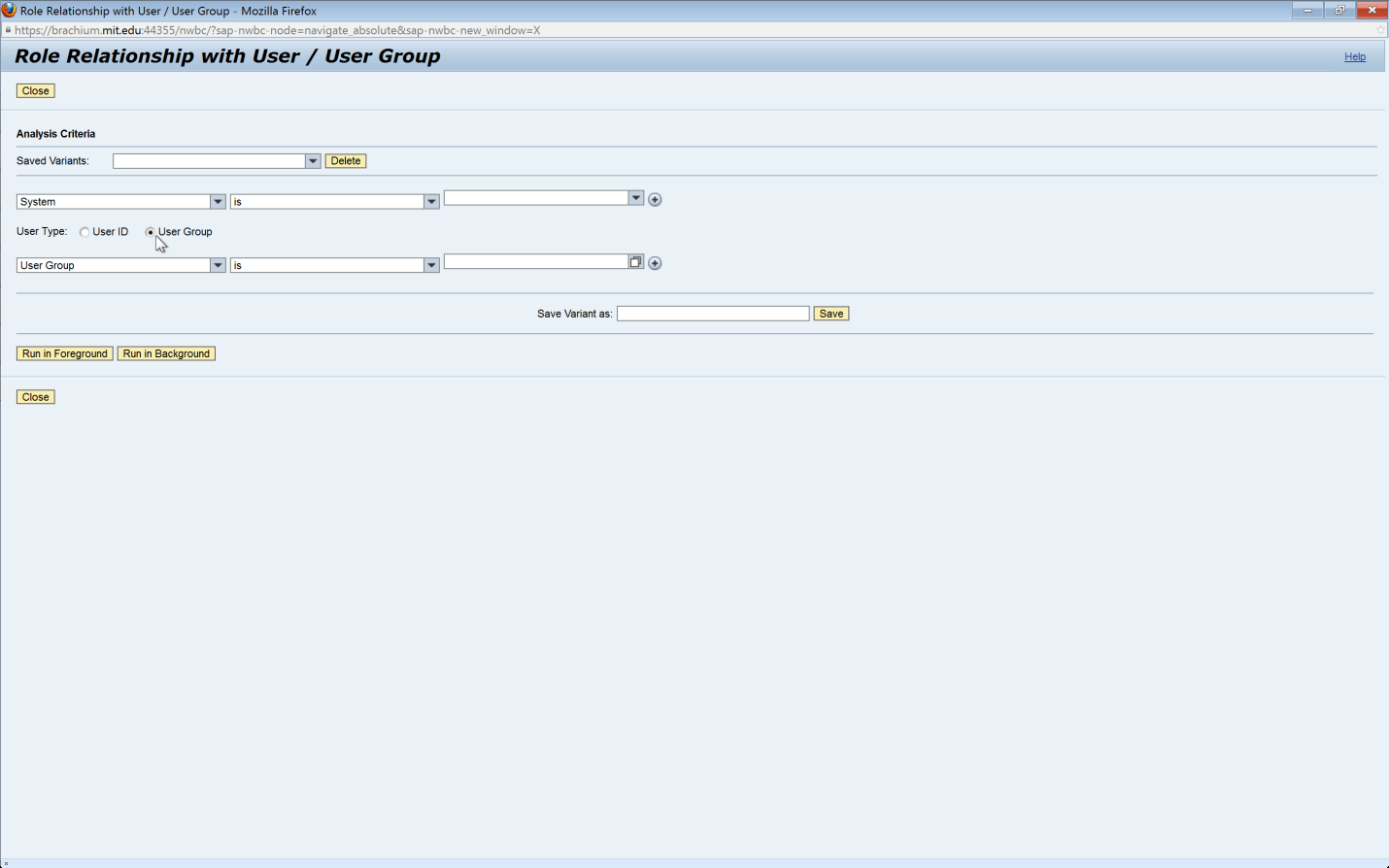 4A-2Add the user group name. In this case, ‘VPF-TAX’, the user group containing all users in VPF who are part of the Tax area, was typed in. The search option can also be used to search for user groups. Please refer to the ‘Search for Input Values’ reference document (R3) for further information.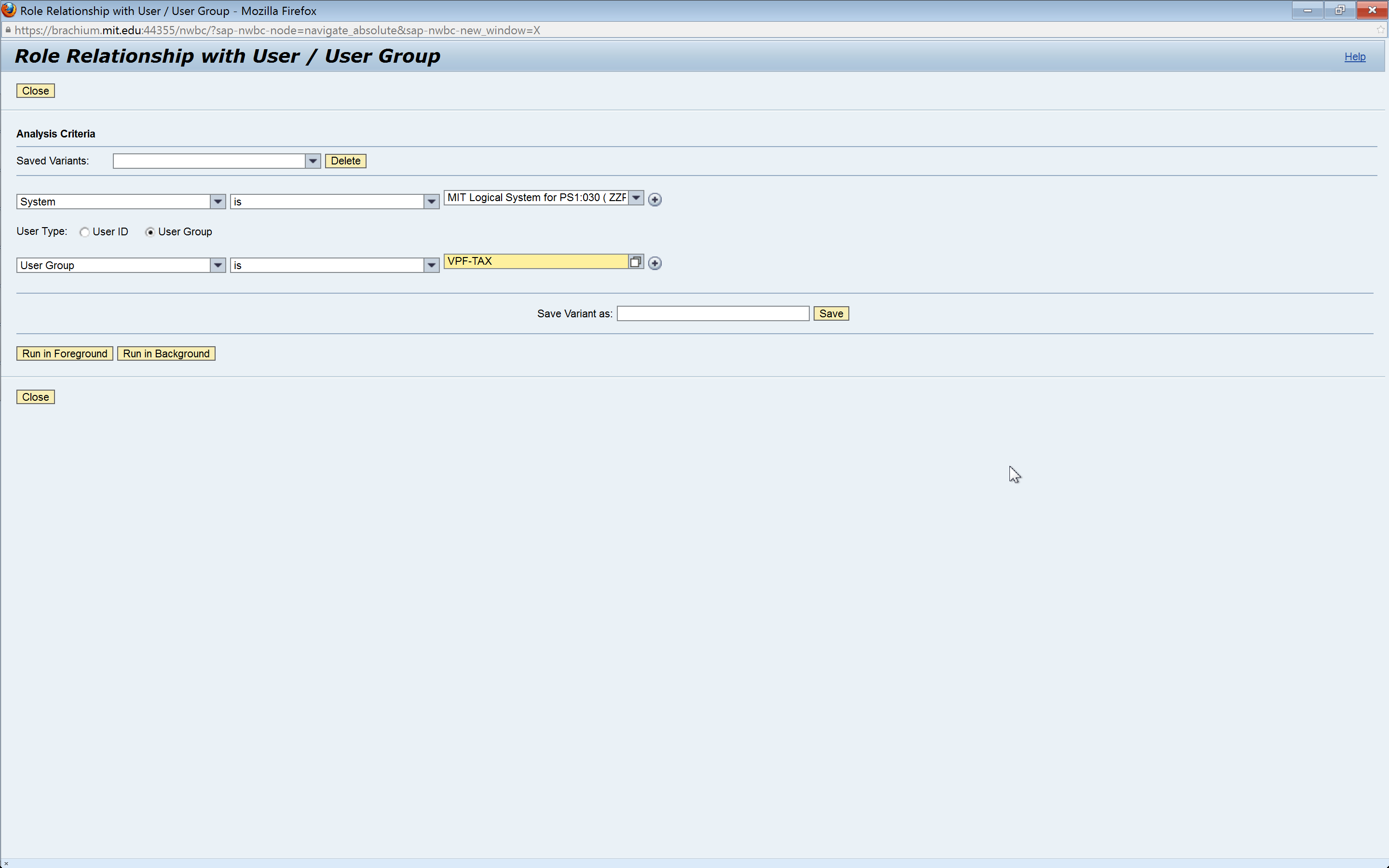 4A-3Run the report in the foreground. If the report is expected to yield a large amount of data, execute the report by running a background job. See the ‘Execute a Background Job’ reference document (R5) for further information.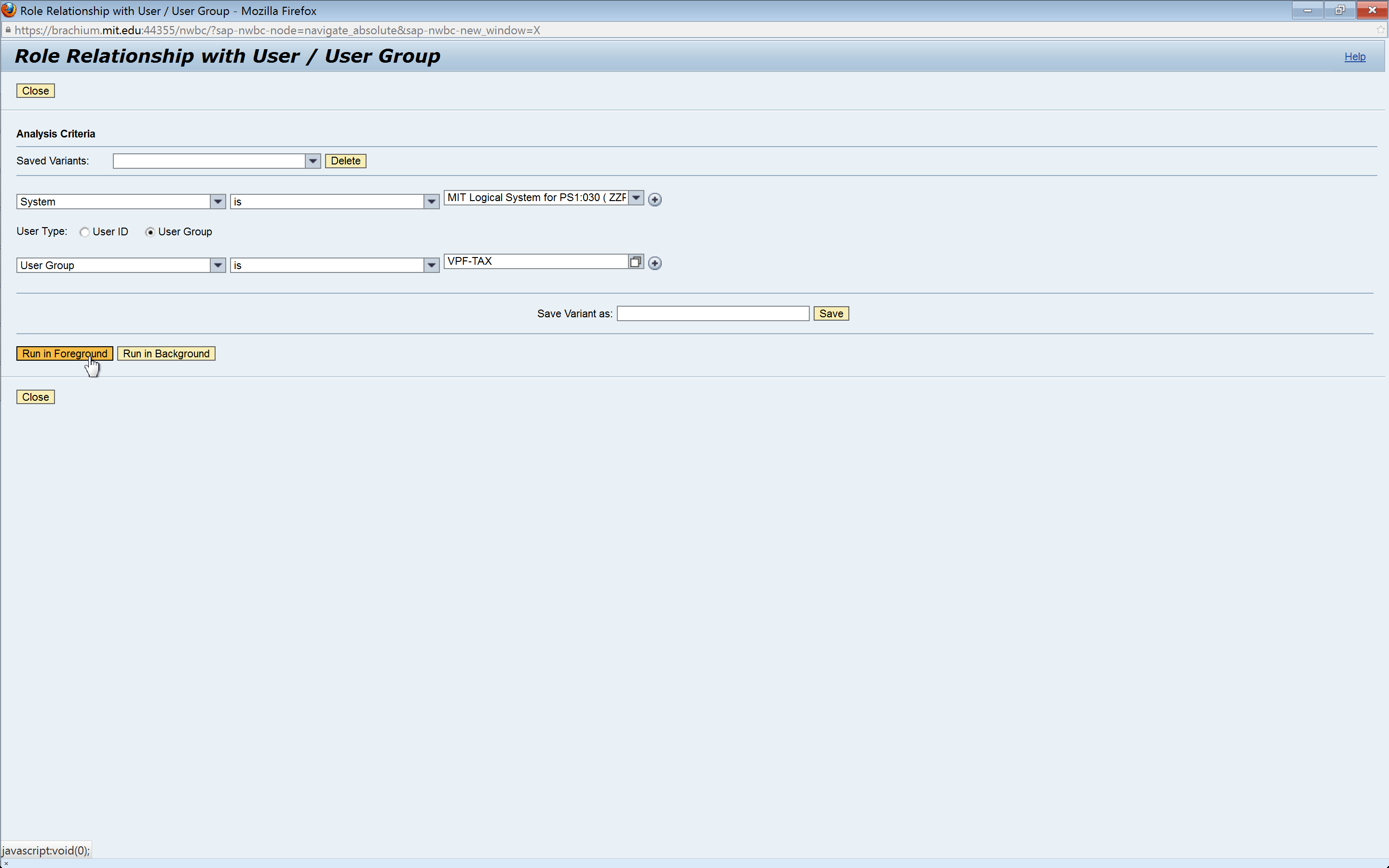 4A-4Analyze the data. This data can also be exported. See the ‘Export Data from GRC’ reference document (R8) for further information.System: The system in which the role is assigned to the userUser: User ID of the user with access to the roleUser Group Name: User group codeRole Name: SAP role nameRole Description: Business name for SAP role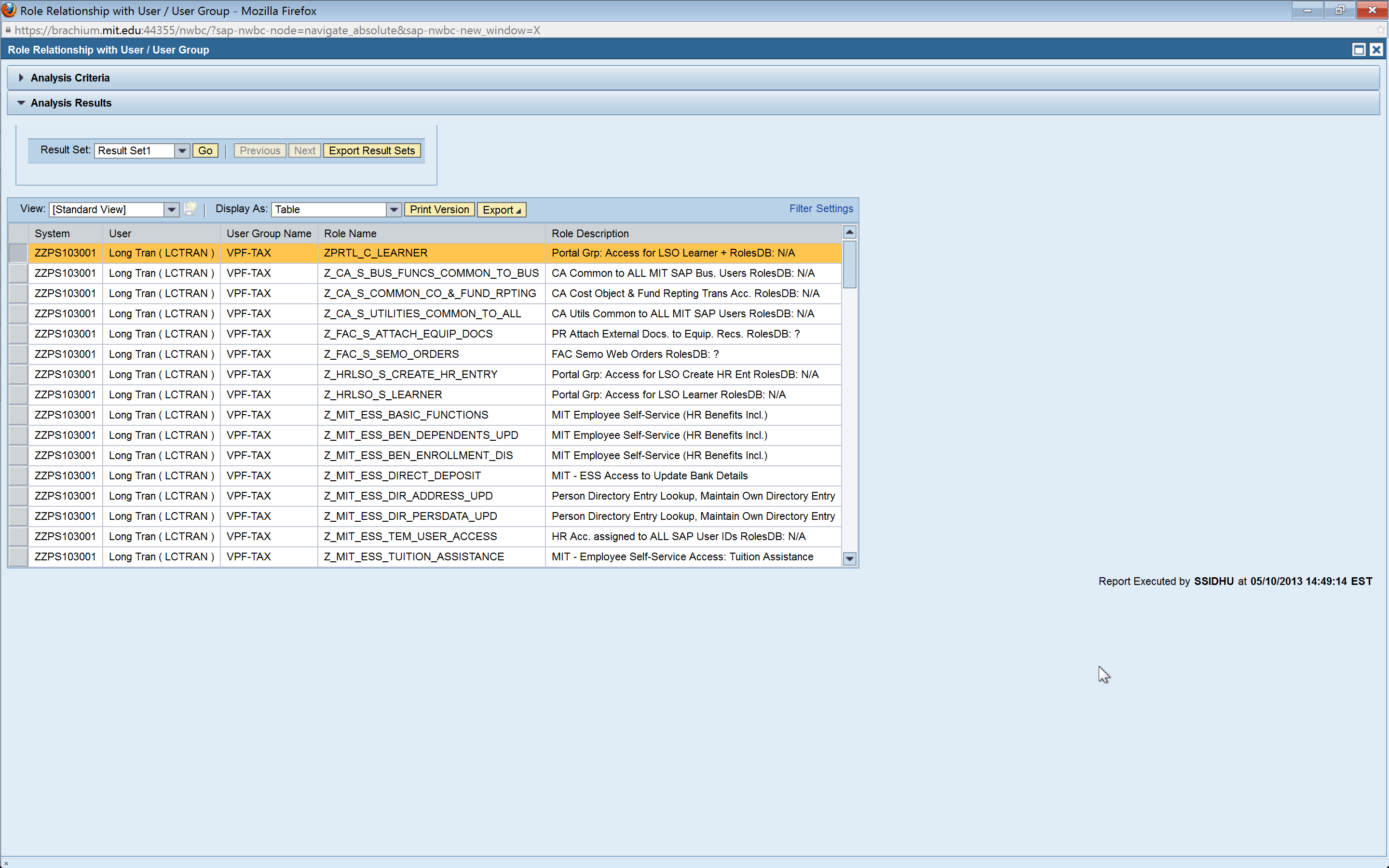 4A-5Sorting on role by clicking on the ‘Role Name’ column header will show the users grouped by role.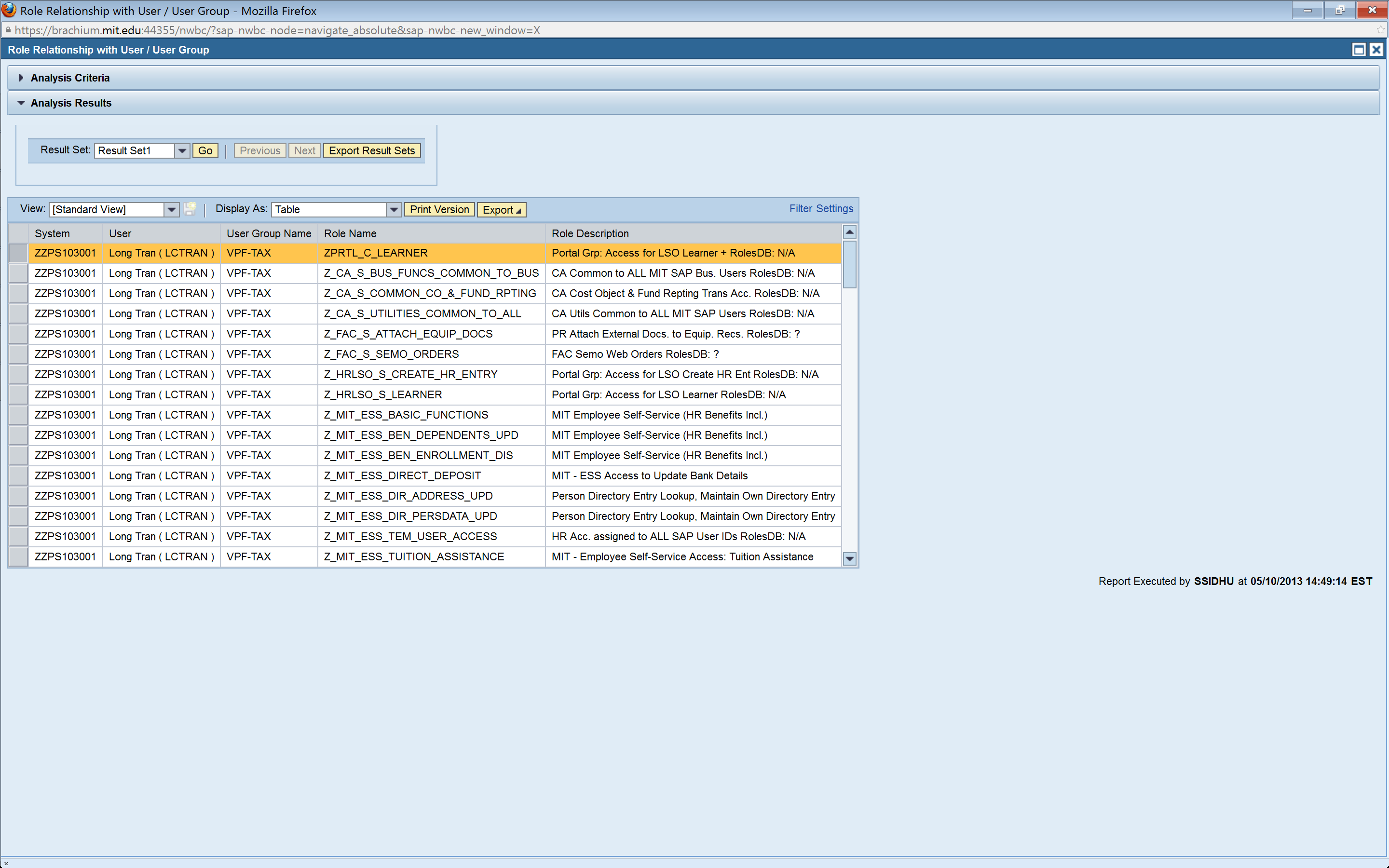 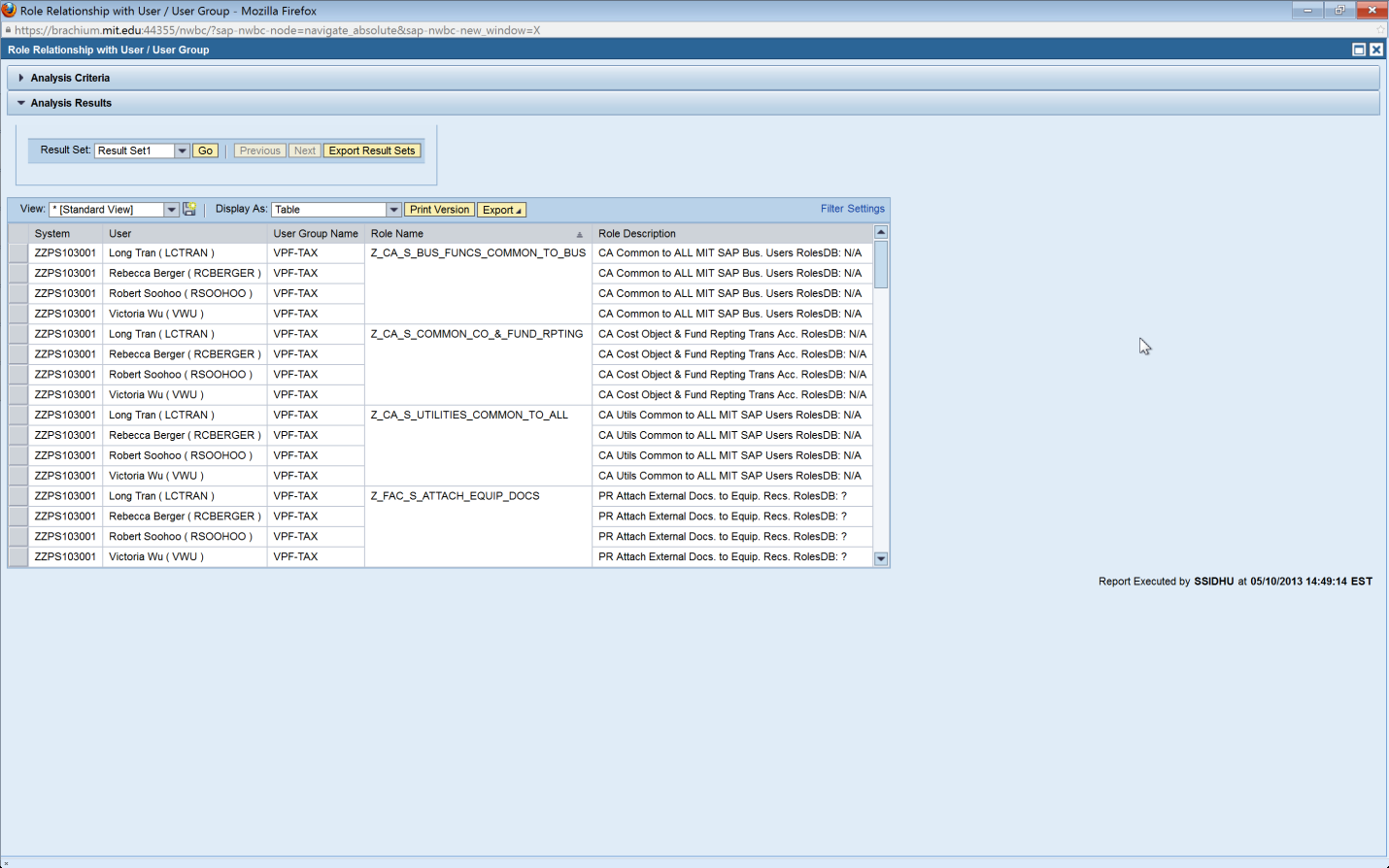 4B-1Analyze by for a single user by user ID. Click on the dial button next to ‘User ID’. 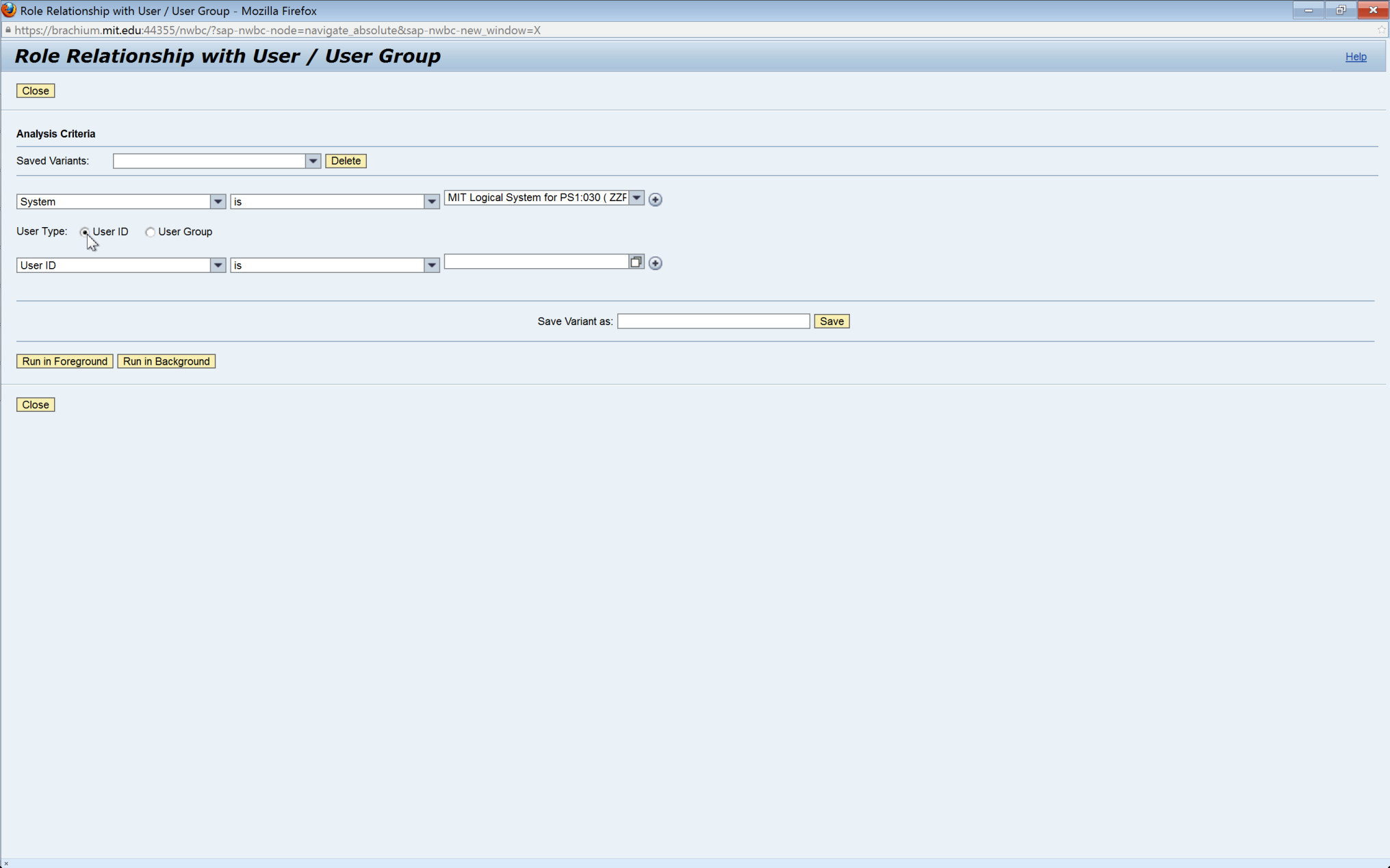 4B-2Add the user ID. In this case, ‘FF_AR_01’, an AR Cashiers FireFighter ID, was typed in. The search option can also be used to search for an ID. Please refer to the ‘Search for Input Values’ reference document (R3) for further information.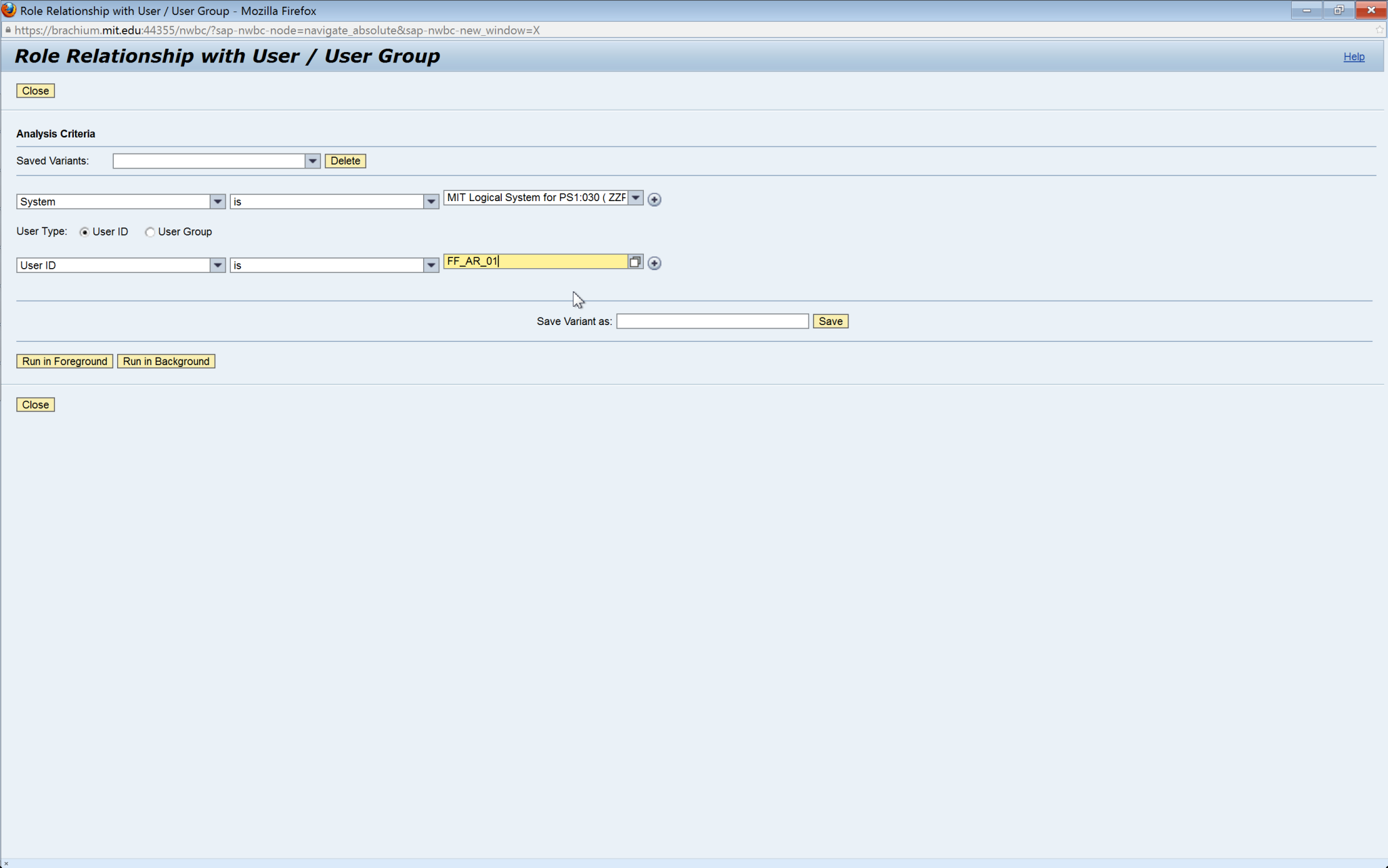 4B-3Run the report in the foreground. If the report is expected to yield a large amount of data, execute the report by running a background job. See the ‘Execute a Background Job’ reference document (R5) for further information.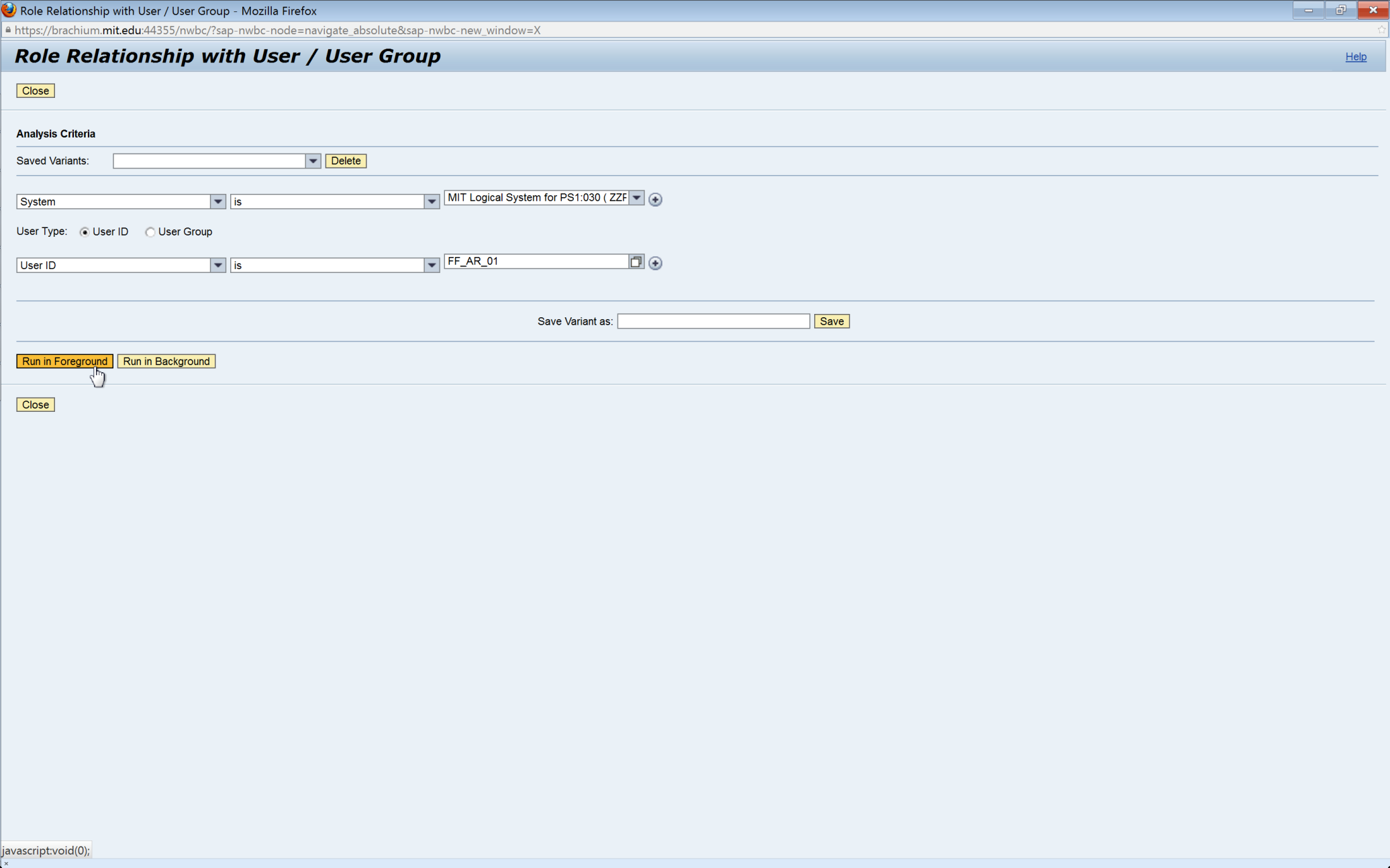 4B-4Analyze the data. This data can also be exported. See the ‘Export Data from GRC’ reference document (R8) for further information.System: The system in which the role is assigned to the userUser: User ID of the user with access to the roleUser Group Name: User group code (not relevant for this scenario)Role Name: SAP role nameRole Description: Business name for SAP role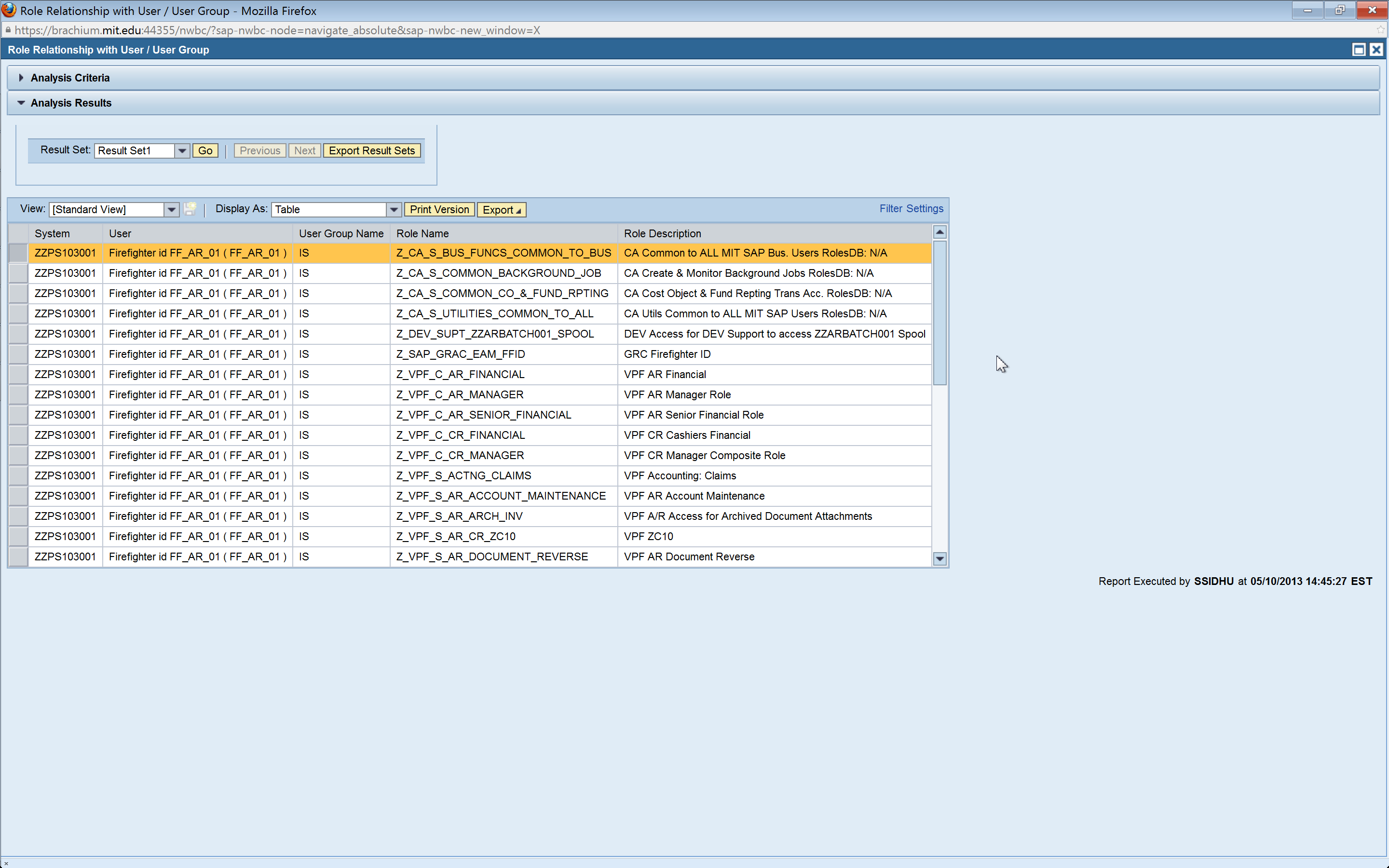 4C-1Analyze by for multiple users by user ID. Click on the dial button next to ‘User ID’. 4C-2Click on the ‘+‘ at the end of the ‘User ID’ row to add an additional user ID search criterion row for each ID. In this case, one additional row is added; thus, we can analyze for a total of two user IDs.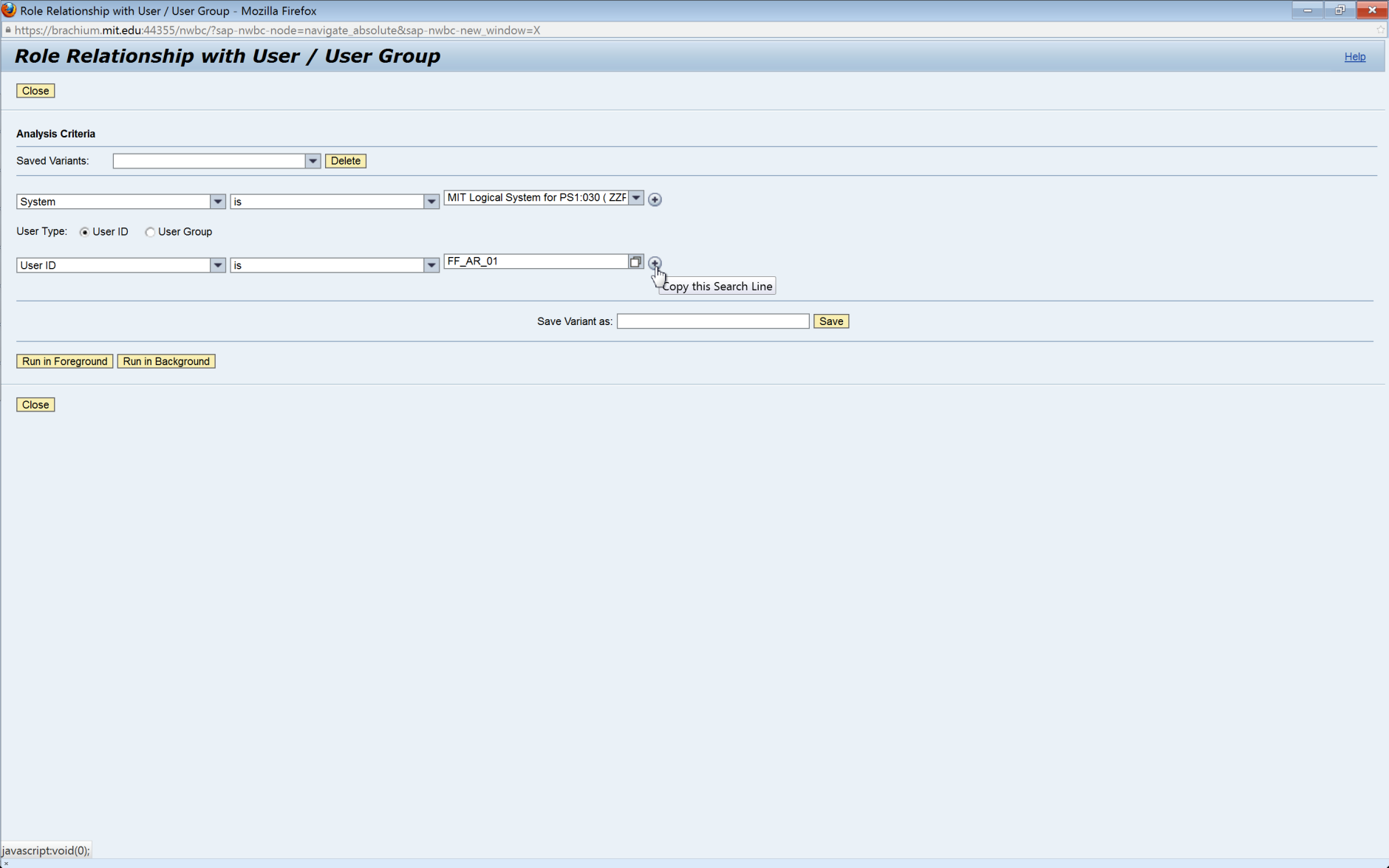 4C-3Add the user IDs. In this case, ‘FF_AR_01’ and ‘FF_BFT_01’, two FireFighter IDs, were typed in. The search option can also be used to search for IDs. Please refer to the ‘Search for Input Values’ reference document (R3) for further information.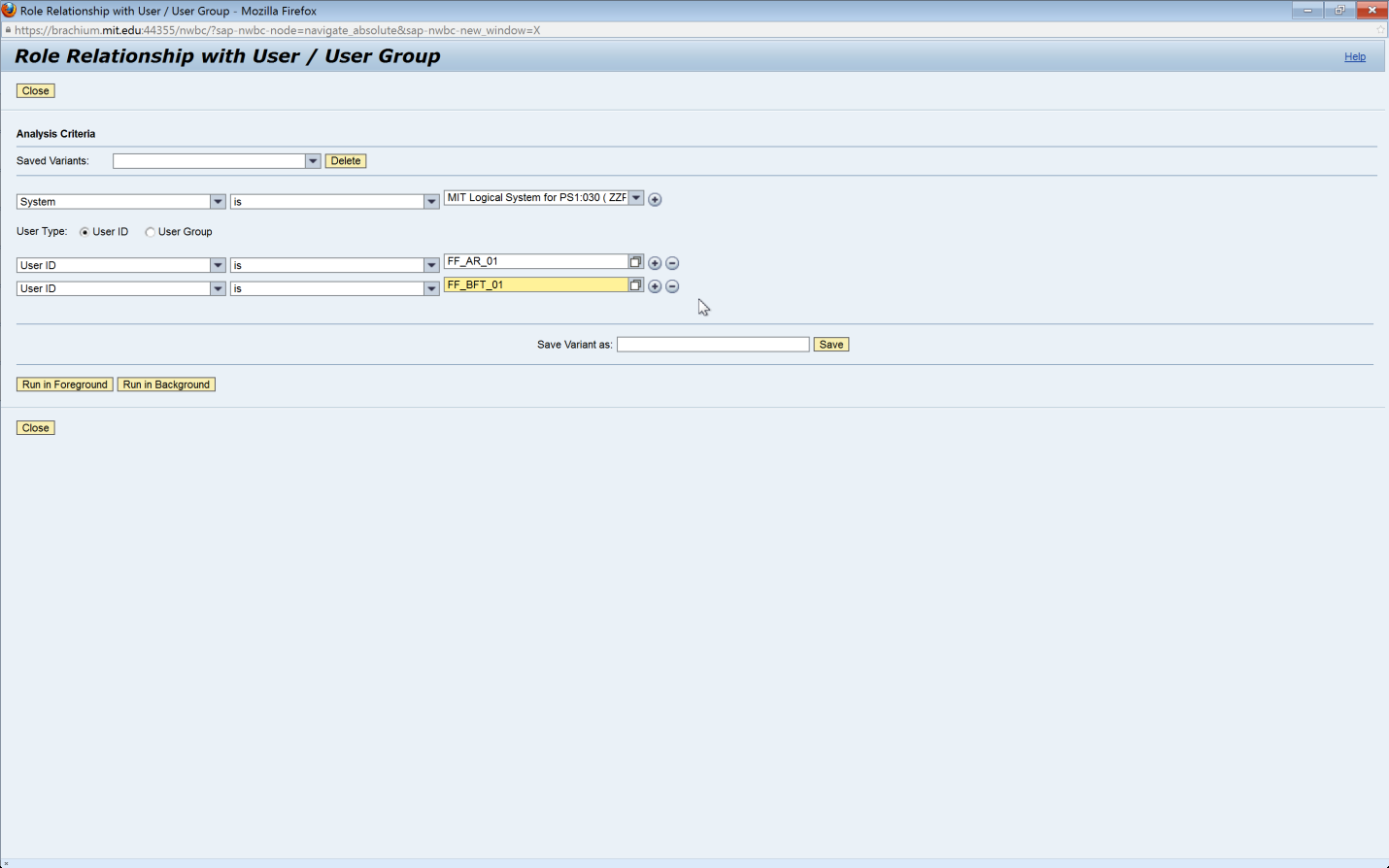 4C-4Run the report in the foreground. If the report is expected to yield a large amount of data, execute the report by running a background job. See the ‘Execute a Background Job’ reference document (R5) for further information.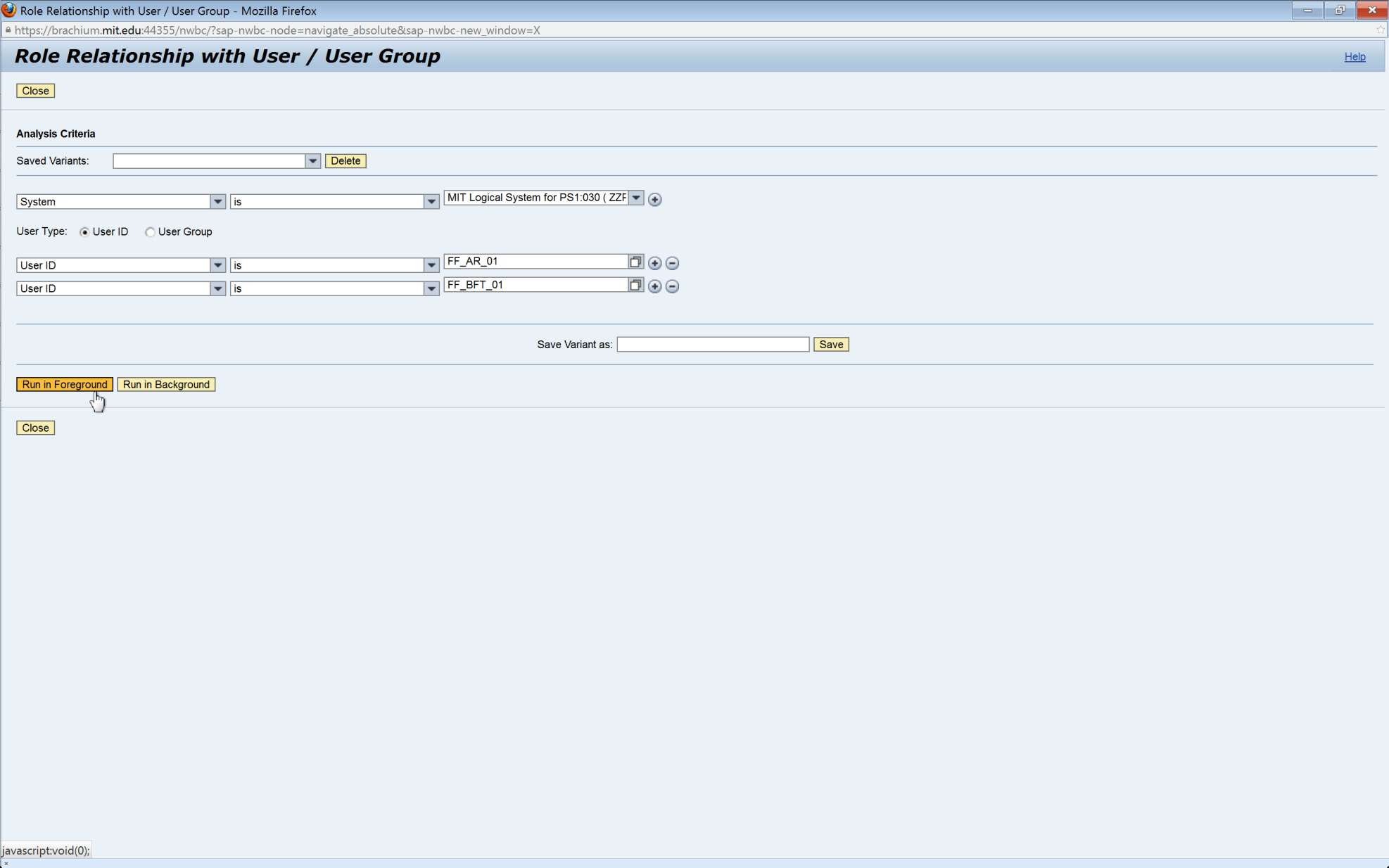 4C-5Analyze the data. This data can also be exported. See the ‘Export Data from GRC’ reference document (R8) for further information.System: The system in which the role is assigned to the userUser: User ID of the user with access to the roleUser Group Name: User group code (not relevant for this scenario)Role Name: SAP role nameRole Description: Business name for SAP role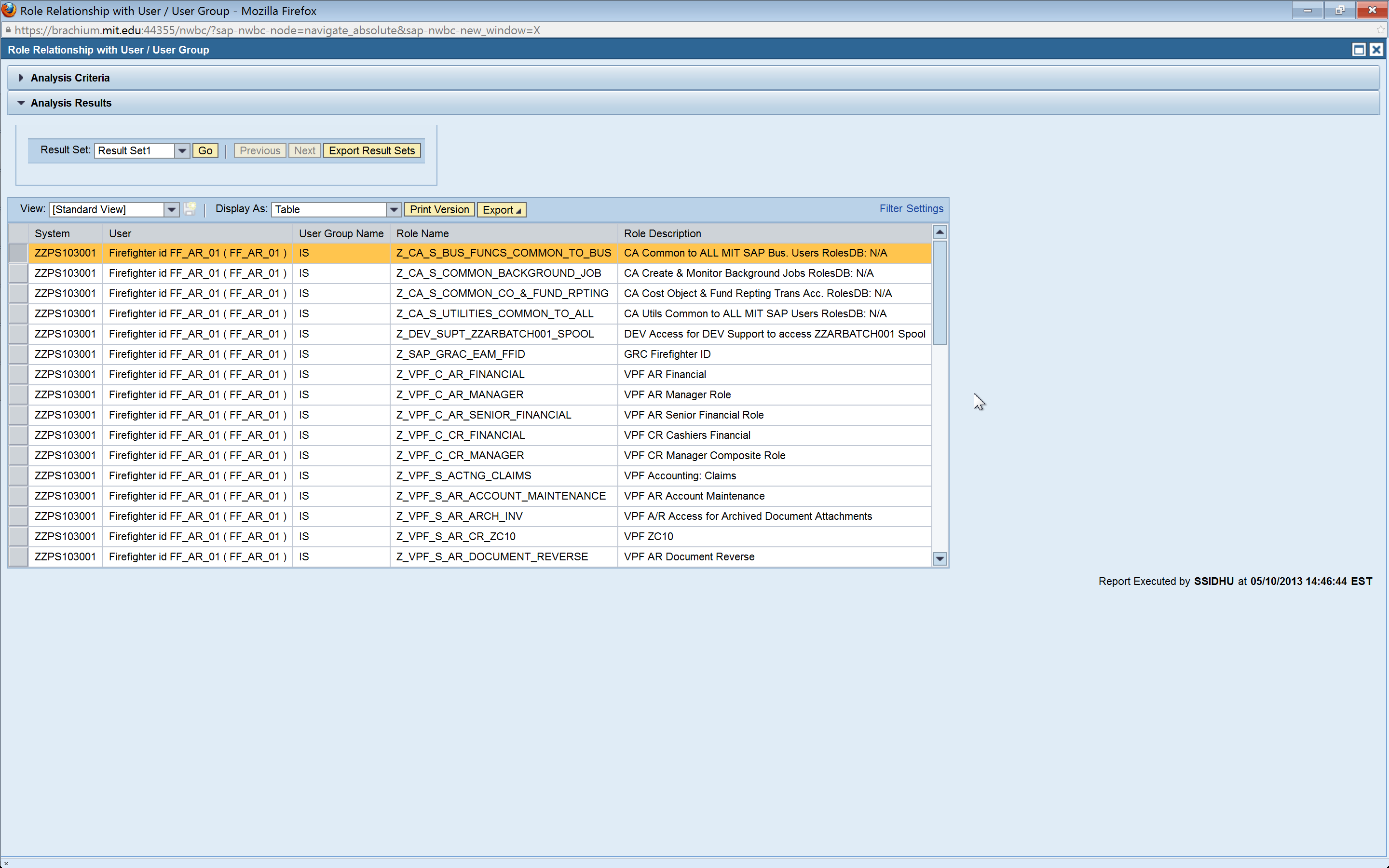 4C-6Sorting on role by clicking on the ‘Role Name’ column header will show the users grouped by role.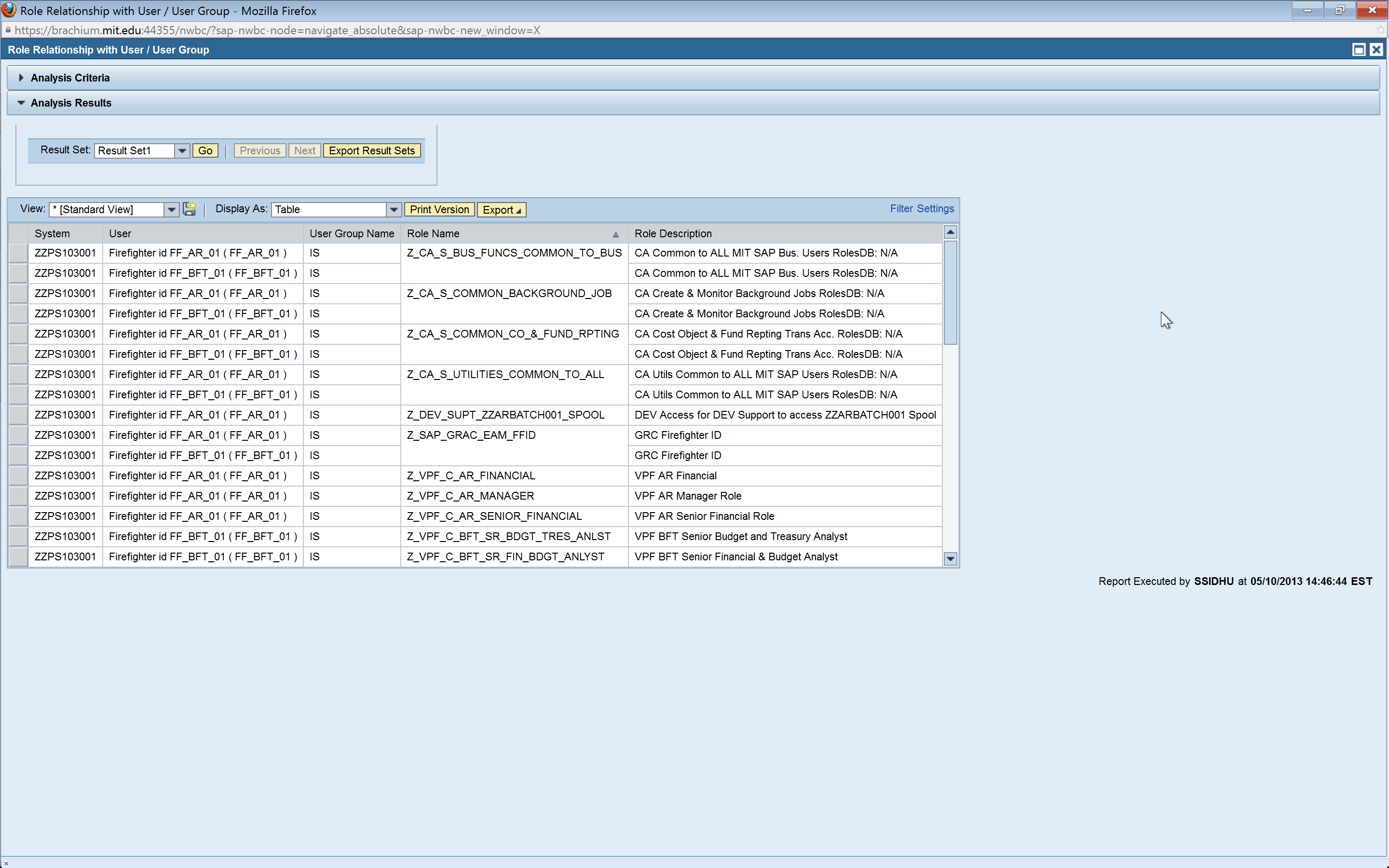 